      Żołędowo, dnia 27.07.2022 r.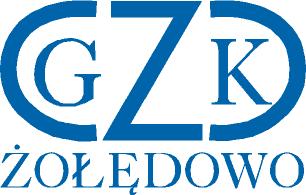 GZK.271.20.2022	ZAWIADOMIENIE O UNIEWAŻNIENIU POSTĘPOWANIADotyczy postępowania o udzielenie zamówienia na : Wykonanie remontów cząstkowych nawierzchni jezdni bitumicznych dróg gminnych na terenie Gminy Osielsko w 2022 r Działając na podstawie art. 255 pkt 3 ustawy Prawo zamówień publicznych (t.j. Dz. U. z 2021 r., poz. 1129) Zamawiający informuje, że unieważnia postępowanie prowadzone w trybie podstawowym na podstawie art. 275 pkt. 1, ponieważ oferta z najniższą ceną przewyższa kwotę, którą Zamawiający zamierza przeznaczyć na sfinansowanie zamówienia.Uzasadnienie wyboruZgodnie z treścią art. 255 pkt. 3 ustawy Prawo zamówień publicznych, Zamawiający unieważnia postępowanie o udzielenie zamówienia, jeżeli cena najkorzystniejszej oferty lub oferta z najniższą ceną przewyższa kwotę, którą zamawiający zamierza przeznaczyć na sfinansowanie zamówienia, chyba że zamawiający może zwiększyć tę kwotę do ceny najkorzystniejszej oferty.Zamawiający stosownie do art. 222 ust. 4 ustawy Pzp –przed terminem otwarcia udostępnił na stronie internetowej prowadzonego postępowania kwotę jaką zamierza przeznaczyć na sfinansowanie przedmiotowego zamówienia tj. -129.150,00 zł brutto.Po analizie możliwości finansowych jednostki, zamawiający stwierdził, iż w chwili obecnej nie jest możliwe zwiększenie kwoty pierwotnie przeznaczonej na realizację zamówienia do ceny oferty z najniższą ceną. W związku z powyższym Zamawiający unieważnia postępowanie.Zestawienie oceny ofert:Lp.WykonawcaCena brutto 1.DROMAKS Piotr MyszkierUl. Żytnia 25, 85-356 BydgoszczNIP: 9531785694187.747,20 zł2.BPRD Sp. z o.o.Ul. Glinki 148, 85-861 BydgoszczNIP: 5540309100Oferta nie podlega ocenie3.ProjBud DrogownictwoSpółka z ograniczona odpowiedzialnością ul. Nizinna 1,  86-005 Białe BlotaNIP: 9671430117245.901,60 zł4.BPRD Sp. z o.o.Ul. Glinki 148, 85-861 BydgoszczNIP: 5540309100Oferta nie podlega ocenie5.Przedsiębiorstwo Budowy Dróg i Mostów Kozłowo 8 A, 86-105 ŚwiecieNIP: 5591700297Oferta nie podlega ocenie